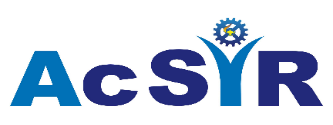 वैज्ञानिक और नवीकृत अनुसंधान अकादमीACADEMY OF SCIENTIFIC AND INNOVATIVE RESEARCH(An Institution of National Importance by an Act of Parliament)Headquarters: AcSIR, CSIR-HRDC Campus, Sector 19, Kamla Nehru Nagar, Ghaziabad, UP, 201002________________ DOCTORAL ADVISORY COMMITTEE MEETING(Mention DAC Meeting Number)Comments by the committee after presentation and discussion*:*Please attach additional sheet, if required and obtain signature of members on itComments (if any) noted,   Signature of the Student _________________Coordinator AcSIR-(Lab Name) _________________Name of the student	AcSIR Enrollment / Registration NumberDate of Enrollment/Registration in AcSIRName of CSIR Lab affiliated withFellowship -CSIR/UGC/ICMR/Others (If others, please specify)Fellowship -CSIR/UGC/ICMR/Others (If others, please specify)Name of the Supervisor Name & affiliation of the co-supervisor (if any)Date of DAC MeetingBroad/Specific title of the proposed thesis:( DAC Member)(DAC member)(DAC Member)                    Supervisor                                                                                      Co Supervisor (if any)                                                                                                                   Supervisor                                                                                      Co Supervisor (if any)                                                                                                                   Supervisor                                                                                      Co Supervisor (if any)                                                                                               